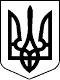 УкраїнаХарківська областьДергачівський районДергачівська міська радаРОЗПОРЯДЖЕННЯВід  05  вересня 2016 року							      №150Про  проведення позачергового засідання виконавчого комітетуДергачівської міської ради Згідно регламенту роботи виконавчого комітету Дергачівської міської ради, затвердженого рішенням № 6 від 12.01.2016  року, з метою організації невідкладних заходів з вирішення питань, які містять інформацію про факти, що загрожують життю, здоров’ю або майну осіб, а також заходів, що сприяють запобіганню таких фактів, керуючись Законом України «Про місцеве самоврядування в Україні»:1.  Провести позачергове засідання виконавчого комітету Дергачівської міської  ради  05.09.2016 року о 10:00 з наступних питань:Про  результати конкурсу з визначення виконавця послуг з вивезення побутових відходів на території Дергачівської міської ради.      -  Про перейменування вулиць, провулків та в’їздів міста Дергачі.          Секретар міської ради                                К.І.Бондаренко